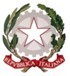 ISTITUTO COMPRENSIVO SUPINOAnno Scolastico 2023-2024Cognome	NomeFigure presentiArt. 15, commi 10 e 11 della L. 104/1992 (come modificato. dal D.Lgs 96/2019)Il presente verbale viene chiuso alle oreL’insegnante Coordinatore o ReferenteCognome e NomeCognome e Nome* specificare a quale titolo ciascun componente interviene alla riunione1234567891011121314151617OGGETTO DELLA RIUNIONE DELCondivisione del PDPIncontro Scuola-FamigliaINTERVENTO DELL’ISTITUZIONE SCOLASTICA:EVENTUALE INTERVENTO OPERATORE SANITARIO:INTERVENTO FAMIGLIA ALUNNO:EVENTUALE INTERVENTO DEL DIRIGENTE SCOLASTICO O DELLA FUNZIONE STRUMENTALE:10 INTERVENTO ALTRI SPECIALISTI:11 ALLEGATISono presenti allegati: SìSono presenti allegati: No